MONTEFORTIANA 2018 – XVII^ CONCORSO DI DISEGNO 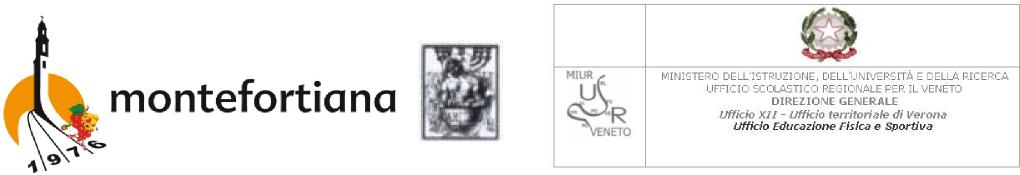 “….LA TERRA TREMA E FA PAURA….”…corriamo insieme per offrire la nostra solidarietà….VERBALE Il giorno 13 dicembre 2017, alle ore 10,00 presso la sede del Gruppo Sportivo Dilettantistico “Valdalpone De Megni”– sita in Monteforte d’Alpone, Via Dante Alighieri 41 – si è riunita la Commissione giudicante del XVII concorso di disegno, riservato agli alunni della scuola primaria e secondaria di primo grado, avente come tema:“….LA TERRA TREMA E FA PAURA….”…corriamo insieme per offrire la nostra solidarietà….Verificati i presenti ed accertato il raggiungimento del numero legale, la Commissione, nel pieno dei suoi poteri, ha preso in esame i 2380 disegni pervenuti, allo scopo di attribuire i premi previsti dal regolamento.In via preliminare sono stati concordati i seguenti criteri di valutazione:Attinenza al tema previsto da regolamento;Originalità delle tecniche di esecuzione.Dalla presente edizione i disegni vengono valutati in due categorie distinte, scuole primarie e scuolesecondarie di I grado.Dopo un attento esame delle opere, all’unanimità, la Commissione ha attribuito i seguenti premi ericonoscimenti:SCUOLA PRIMARIA- Primo premio– Viaggio di tre giorni a Roma.Alunna: ARIANNA ZANON – IC VIGASIO – Insegnante: CARLA NICOLIS Ex-equoAlunno: SEBASTIANO ZOCCATELLA – SCUOLA DINO COLTRO (BROGNOLIGO)– IC MONTEFORTE Insegnante: MARINA DORINA CRESCENTEAlunno: EDOARDO GABOR – SCUOLA PRIMARIA DI BONACINA – IC CEREA Insegnante: SABRINA PRATIAlunno: CRISTIAN CUSINI – SCUOLA VIGASIO Insegnante: CATERINA GUGOLATIAlunno: FILIPPO ZENARO – SCUOLA DINO COLTRO (BROGNOLIGO)– IC MONTEFORTEInsegnante: MARINA DORINA CRESCENTESCUOLA SECONDARIA DI I° GRADO- Primo premio – Viaggio di tre giorni a Roma Alunna: SOFIA MARTINELLI– IC MONTEFORTE D’ALPONEInsegnante: ELENA PASETTOEx-equoAlunno: MARTA SARETTO – IC LEGNAGO II Insegnante: TIZIANA MEOLAAlunno: STELLA PILLAN IC MONTEFORTE Insegnante: ELENA PASETTOAlunno: EMILY MIKLAS – IC SOAVE Insegnante: CHIARA VANZANIAlunno: FRANCESCA DISCENZA – IC CALDIERO A. PISANIInsegnante: VINCENZO SALETTIAlunno: ANGELA SARTI – IC CEREA – SAN PIETRO MORUBIO Insegnante: DANIELA MAROSSIAlunno: LISA FERRARESI IC LEGNAGO II sede CAVALCASELLE Insegnante: TIZIANA MEOLAAlunno: SILVIA BALLAROTTI – IC SOAVE Insegnante: CHIARA VANZANIAlunno: FATIMA AL NASRAWY – SCUOLA BONTURI SAN BONIFACIOInsegnante: ESTER BOTTURIAlunno: CECILIA GHIRLANDA – IC D. MILANI LAVAGNOInsegnante: FRANCESCO BATTAGLIAAlunno: GIORGIA BRANDIELE – IC MONTEFORTEInsegnante: ELENA  PASETTOAlunno: ALLYSON RAGAIOLO – IC MONTEFORTE Insegnante: LUCIANA SORIATOAlunno: ZENO POLETTO – IC MURARI VALEGGIO Insegnante: EMILIA ORLANDI Alunno: ALESSANDRO CAMPANA – IC TREGNAGOInsegnante: DANIELA FIORE Alunno: ALEX SALCIE – IC VALEGGIOInsegnante: NON SEGNALATO I primi classificati, accompagnati da genitori e insegnanti, saranno invitati alla conferenza stampa della Montefortiana 2018, prevista per sabato 13 gennaio 2018, alle ore 10.00, presso la sala Convegni del Ristorante “Pepperone” di San Giovanni Lupatoto, VeronaSi segnala la scuola Primaria “Giovanni Pascoli” di Schivenoglia (Mantova)  invitata dall’organizzazione: i lavori delle alunne MATILDE FORMIGONI e FIONA DAI saranno inseriti nel catalogo.La commissione giudicatrice accetta i disegni del LICEO ARTISTICO M.MINGHETTI di LEGNAGO con NICOLA SASHA BERTELE’ - ELIA DE VINCENZI pur consapevole che gli alunni non rientrano nelle categorie di scuole previste dal bando di concorso.Riconoscimento speciale disegno di Celeste Pillan  - Scuola Primaria “Anzolin”IC MONTEFORTE D’ALPONE da inserire nella copertina del catalogo 2018.Sezione speciale, riservata alle Scuole di Taiwan  e ThailandiaI DISEGNI PREMIATI E SEGNALATI SARANNO INSERITI NELLA MOSTRA ITINERANTE (i riconoscimenti, catalogo-diploma-medaglia, per i segnalati verranno recapitati alle rispettive scuole)SCUOLA PRIMARIAScuola “Bruno Anzolin” - IC Monteforte d’AlponeGloria Allegri – Rachele Gallo – Hamza Zaami – Alessia Schiavo- Daniel Veneri – Abmimaan SingtScuola Primaria Dino Coltro - BrognoligoRiccardo Martinelli – Asia Castagnedi – Giulia TessariScuola “Collodi” IC Valeggio s/M Samuel RinaldiScuola IC VigasioMichael GottardiScuola IC Malcesine Giorgia Colombo – Igor BresaolaScuola IC Cerea Mattia LilluScuola B. Sbampato - Aspareto - IC Cerea Silia LanzaScuola S. Pietro Morubio – IC Cerea  Maria Giovanna – Francesco Spadino – Michele BellesoloScuola D. Alighieri ( via S.Vito)  IC Cerea Gaia Lucrezia – Maria Da Monte – Giada PagliariniSCUOLA SECONDARIA DI I° GRADOIC Legnago 02 Terrazzo Nicolo’ De Togni – Mattia Dacome’
IC Valeggio S/M Foroni Lisa Marangoni – Giorgia Pazza – Giulia Rambaldo – Maria Vittoria Maffessanti – Muthumala Hettige Thushinka  - Emma KasemiIC Caldiero A. Pisano Matilde Lodi – Dal Ben Luca – Angelica Vianini – Mary JohnIC Cerea Lorenzo Maggiolo – Giada Beccaletto – Sara Piccolo – Giocanni Bologna – Esther Piasenza – Safa El MorsliIC Tregnago Lucia Framba – Sveva Mantovani – Francesco Origano – Francesca Preda – Alessia Macchi – Alessio Zucchelli IC San Bonifacio 01 Alessandro Calisto – Linda Ferro – Daniele Artorelli – Alessandro Doardo – Noemi RomeariIC Lavagno Asia Giiusti – Maria Tosi – Camilla Gianese – Sofia Tesmi – Daniele Conato 
IC San Giovanni Ilarione Emanuele Marcazzan – Oscar Zanchi – Laura Tafan – Marianna Ambrosi – Giada Confente – Sofia Cavazza – Lucio Panarotto – Marco Cavazza – Elisa Marcazzan – Giulia Dal CeroIC San Giovanni Ilarione Vestenanova Silvia Faccio – Andrea Posenato – Martina Faccio – Alessia Dal Dosso 
IC Monteforte d’Alpone Samuele Concato – Giacomo Bertolazzi – Sonia Benin – Elena Pasetto – Sofia Leorato
IC Soave Leonardo Zanon – Riccardo ZordanIC Montecchia di Crosara Alessandro Verzini – Eleonora Gonzato – Elektra Scarparo
IC San Pietro Morubio – IC Cerea Matilde Moretto – Lorenzo TieniIC 2 Legnago - Cavalcaselle Lorenzo Regaiolo – Noemi PizzolatoIC Montecchia – Scuola Media Roncà di Terrossa Cristian Roncolato – Nadine GarzettaIC Tregnago - Selva di Progno Karim Mhaidar – Roberta Torneri – Elisa CunegoLe premiazioni si svolgeranno sabato 20 gennaio 2018 ore 11.30, presso Auditorium Fondazione Don Mozzatti d’Aprili piazza Salvo D’Acquisto – Monteforte d’Alpone – VR.Ai due vincitori viaggio a Roma con il proprio docente e i responsabilI del concorso dal 27 al 29 marzo 2018.Saranno premiati i primi 20 classificati con i docenti, con premi offerti dall’Ambasciata di Taiwan c/o la Santa Sede, dal Ristorante Pepperone, dalla Funivia Malcesine-Monte Baldo e dalla Montefortiana.Ai primi classificati di entrambe le categorie, agli insegnanti e ai genitori degli alunni vincitori sarà offerto, al termine delle premiazioni nella sede della Montefortiana, assieme alla giuria e ai rappresentanti dell’Ufficio Scolastico Territoriale, il pranzo ufficiale di conclusione del Concorso.La mostra costituita dai disegni vincitori e da quelli scelti fra i segnalati sarà itinerante.Sarà consegnato a tutte le scuole e a tutti i premiati e segnalati un catalogo celebrativo della rassegna pittorica, realizzato dall'Associazione Amici don Angelo Marini, medaglia e diploma.17° Concorso di disegno Istituti premiati con il “Premio speciale alla memoria”1^ IC Monteforte d’Alpone_inviati il maggior numero di elaborati, 421, viene assegnato il “8° Trofeo “Bruno Azzolin” alla memoria, istituito dal G.S.D. Valdalpone “De Megni” ( diploma, catalogo e medaglia)2^IC Valeggio s/M 353 elaborati ( diploma, catalogo e medaglia)3^ IC SOMMARIVA CEREA 352 elaborati ( diploma, catalogo e medaglia)Il presente verbale viene approvato e sottoscritto all’unanimità.Monteforte, 13 dicembre 2017Il Presidente della Commissione giudicatrice delConcorso Don Pietro Maroldi Pittore e Rettore Santuario Madonna della Corona VeronaGianluigi PasettoSegretario della MontefortianaProf.ssa Angela CapuzzoUfficio Scolastico VII di Verona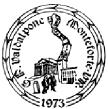 Gruppo Sportivo Dilettantistico VALDALPONE DE MEGNIVia Dante Alighieri, 41 C.P. 53 37032 MONTEFORTE D’ALPONE - VRTel. 045 9586408 Fax 045 6103277 tel. 338 2663474 info@montefortiana.org www.montefortiana.org 